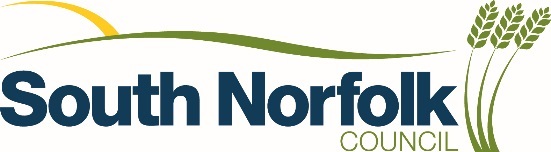 South Norfolk Community Infrastructure Levy (CIL) report for 1st April 2015 to 31st March 2016Regulation 62 of The Community Infrastructure Regulations 2010 (as amended) requires a “charging authority” (South Norfolk) to prepare a report for any financial year for which it collects CIL.* See Greater Norwich Infrastructure Investment Fund for the whole Greater Norwich AreaReporting Information as required by the Community Infrastructure Levy Regulation 62(4) for the year 2015 to 2016 for South Norfolk CouncilCIL Payments made to Parishes for Financial Year 2015/2016Total retained by SNC 			£762.00Total amount to parish/town Councils	£97,438.59Total for administration 			£29,104.45Total passed to GNIIF			£454,782.33Total CIL Receipts			£582,087.37	 Nb.  Based on information supplied by Town and Parish Council’s at time of production of reportRegulation 62DescriptionAmount4(a)Total CIL receipts£582,087.37 (b)Total CIL expenditure* (c)(i)The items of infrastructure to which CIL has been applied*    (ii)Amount of CIL expenditure on each item*    (iii)Amount of CIL applied to repay money borrowed*    (iv)Amount of CIL applied to administrative expenses£29,104.37 (5%)4(ca) (i)Amount of CIL passed to any Local Council (reg 59A or 59B) (payments made Oct 15 & Apr 16)£97,438.59         (ii)Amount of CIL passed to any individual (reg 59(4))£0.004(cb)Summary details of the receipt and expenditure of CIL to which regulations 59A or 59B applied.See Parish Table          (i)The total CIL receipts that regulations 59A or 59B applied to£97,438.59         (ii)The items to which the CIL receipts to which regulations 59E and 59F have been applied to None         (iii)The amount of expenditure on each itemSee Parish Table  4(cc)Summary details of any notices served in accordance with regulation 59ENone4(d)(i) The total amount of CIL receipts retained at the end of the reported year, other than those to which reg 59E or 59F applied*      (ii)CIL receipts from previous years retained at the end of 2015/16 other than those to which regulation 59E or 59F applied*      (iii)CIL receipts for the reported year to which regulation 59E or 59F applied retained at the end of the reported year£762.00      (iv)CIL receipts from previous years to which regulation 59E or 59F applied retained at the end of the reported yearNone4(e)Infrastructure paymentsNoneParishPlan AppDevelopmentGross Amount Parish Town 15%Parish Town 25%Retained Alpington2015/0707Land South Of Wheel Road Alpington £33,966.72£5,095.01Ashwellthorpe 2015/0562Sub-division Of The Garden Of Hale Stones New Road Ashwellthorpe £2,197.05£329.56Bawburgh2016/0063Land adjacent to Greenfields, Stocks Hill Bawburgh £3,381.65£507.25Bergh Apton 2015/2806Mere Farm Barn, White Heath Road, Bergh Apton£2,486.81£373.02Bressingham2015/2206Bressingham Hall Low Road Bressingham £7,716.46£1,157.47Broome 2015/0664Ivy House Farm Loddon Road Broome Broome£2,392.74£358.91Bunwell 2015/0207Banyards Hall The Turnpike Bunwell £5,133.59£770.04Burston2014/1616Old Hall Farm Hall Road Burston £2,324.00£348.60Burston2015/1202Sty View Station Road Burston £1,194.98£179.25Carleton Rode 2015/0992Oaks Farm Besthorpe Road Carleton Rode £5,401.52£810.23Carleton Rode 2015/1165Oaks Farm Besthorpe Road Carleton Rode £1,248.57£187.29Costessey2014/250563 Sunny Grove Costessey £6,671.52£1,000.73Costessey2014/2511Citygate Developments Ltd Alex Moorhouse Way Costessey£5,974.89£896.23Costessey2015/0697Storage Land (Citygate Developments) William Frost Way Costessey £2,893.67£434.05Costessey 2015/0665Sainsburys Supermarket William Frost Way Costessey £20,050.93£3,007.64Costessey 2015/0961Unit 1 - 3 78, 80 And 82 Dr Torrens Way Costessey £13,865.51£2,079.83Costessey 2015/2058Land North Of 9 Kabin Road Costessey £15,272.15£2,290.82Cringleford 2015/0346Cringleford First And Middle Schools Cantley Lane Cringleford £19,532.28£4,883.07Cringleford 2015/0845Land South East Of Colney Lane Cringleford £41,636.71£10,409.18Cringleford 2015/0846Land North West Of Newfound Farm Colney Lane Cringleford £15,151.58£3,787.90Cringleford 2015/2008Cringleford First And Middle Schools Cantley Lane Cringleford £32,553.80£8,138.45Diss 2014/2602Mission Hall, Mission Road, Diss  £2,137.30£320.60Ditchingham 2015/219145 Loddon Road Ditchingham £6,548.27£982.24Easton 2015/00939 Parkers Close Easton £3,536.71£530.51Flordon2014/2392Land West Of Tas Valley View Station Road Flordon£10,462.76£1,569.41Forncett2014/1617Rose Villa Low Road Forncett St. Peter£5,280.00£792.00Great Moulton 2014/192311 Station Road, Great Moulton, £7,850.00£1,177.50Haddiscoe 2014/2065Haddiscoe Hall Hall Road Haddiscoe £1,218.54£182.78Heckingham 2015/0792Hales Hospital, Yarmouth Road, Heckingham, £19,312.27£2,896.84Hellington2014/2148Cherrydene Farm Hellington Corner Hellington £5,625.00£843.75Hempnall2014/1958Lower Farm Lundy Green Hempnall £1,815.00£272.25Hethersett 2015/0544Twin Barn Farm Ketteringham Lane Hethersett £3,777.85£566.68Hethersett 2015/0635Land North Of Great Melton Road Hethersett £23,631.65£3,544.75Hingham2014/1079Chestnut Farm Money Hill Hingham £360.00£54.00Hingham 2014/2322Land South Of Norwich Road Hingham £100,032.60£15,004.89Keswick2015/0189Rear Of Keswick Mill Barn Mill Lane Keswick£704.73£105.71Ketteringham2015/1197Meadow Farm Cantley Lane Ketteringham £562.66£84.40Ketteringham 2015/1696Meadow Farm Cantley Lane Ketteringham £1,211.05£181.66Kirstead 2015/0408Homestead Nurseries Loddon Corner Kirstead £5,080.00£762.00Loddon 2014/1592Continental Product Engineering, Prospect House Little Money Road Loddon£6,750.00£1,012.50Loddon 2014/2294Panel Graphic Limited Alamanda House Little Money Road Loddon £5,496.49£824.47Loddon 2014/22001 Church Plain Loddon £2,379.24£356.89Long Stratton2014/2203Crow Green Farm Ipswich Road Long Stratton £2,160.00£324.00Long stratton2015/1856Netherton house The Street Long Stratton £8,198.73£1,229.81Morley2015/1053Greensleeves, High Common, Morley St Botolph  £2,489.15£373.37Mulbarton2015/1281Land East Of Long Lane Mulbarton £3,499.73£524.96Mulbarton 2015/1480Sub-division Of The Garden Of Toad Hall Norwich Road Mulbarton £1,607.00£241.05Poringland 2015/2396Land at Mill Close, Poringland , £1,994.30£299.15Poringland 2016/0043Land North Of Shotesham Road Poringland £8,391.68£1,258.75Redenhall with Harleston 2015/1315Coldham Hall Burntoak Lane Redenhall £2,366.38£354.96Redenhall with Harleston 2015/145252-52A London Road Harleston £395.54£59.33Runhall 2015/1451East View Welborne Common Welborne £712.70£106.91Saxlingham Nethergate 2015/1372Plot 2 The Bungalow Site Norwich Road Saxlingham Nethergate £3,000.84£450.13Scole 2015/0309Warehouse At Waveney View Waterloo Lane Scole £1,495.06£224.26Scole 2015/0534The Old Sack Factory Norwich Road Scole £1,554.01£233.10Seething 2014/1361Subdivision Of Garden Of Brooke House Seething Street Seething £2,750.00£412.50Seething 2014/2120Nene Valley Farm, Harveys Lane, Seething £1,200.00£180.00Seething 2015/0262Land North Of Post Office Stores Seething Street Seething£16,504.64£2,475.70Seething 2014/2120Nene Valley Farm Harveys Lane Seething£1,298.30£194.75Starston 2015/1158White House Farm Cross Road Starston £4,420.89£663.13Surlingham2015/0715Winbirri Vineyard, Bramerton Road, Surlingham £1,157.47£173.62Tharston 2014/2300The Old Queens Head Low Tharston Tharston£720.20£108.03Tharston and Hapton2014/1229Mill Farm Low Tharston Tharston £1,944.00£291.60Tibenham2014/1403N&R Autos Long Row Tibenham £883.70£132.56Tivetshall St Margaret2014/1703Barn East Of Lodge Road Tivetshall St Margaret £7,260.00£1,089.00Tivetshall St Margaret2015/0806Chestnut Farm Station Road Tivetshall St Margaret £1,494.53£224.18Wacton2014/2386Grain Store West Of Church Road Wacton£1,736.20£260.43Wheatacre 2014/1526Barn At Church Farm Church Road Wheatacre £7,000.00£1,050.00Winfarthing 2014/1854Barn At Park Farm Church Lane Winfarthing £700.00£105.00Winfarthing 2015/2925Back Lane Farm High London Lane Winfarthing £1,176.35£176.45Wreningham 2014/2574Land North Of Church Road Wreningham £10,118.20£1,517.73Wymondham 2015/1871Beck Farm Dykebeck Wymondham £803.80£120.57Wymondham 2014/2145Land Rear Of 265 Norwich Road Snowdrop Street Wymondham £11,381.77£1,707.27Wymondham 2015/0581Wymondham Leisure Centre Norwich Road Wymondham£16,852.95£2,527.94£582,087.37£70,219.99£27,218.60£762.00South Norfolk Council Parish CIL Expenditure 1 Apr 15 to 31 Mar 16South Norfolk Council Parish CIL Expenditure 1 Apr 15 to 31 Mar 16South Norfolk Council Parish CIL Expenditure 1 Apr 15 to 31 Mar 16South Norfolk Council Parish CIL Expenditure 1 Apr 15 to 31 Mar 16South Norfolk Council Parish CIL Expenditure 1 Apr 15 to 31 Mar 16ParishProjectExpenditureExpenditureAldebyRepairs to fencing at Public Access Lane£231.50£231.50Stoke Holy CrossRefurbishment of skate park surfaces on playing field£4,568.40£4,568.40Newton FlotmanReplacement basketball board and hoop£196.50£196.50BressinghamVillage signs£430.00£430.00BedinghamParish Bench£206.25£206.25ForncettSAM2 Speed Awareness machine£792.00£792.00£6,424.65£6,424.65